Задание для дистанционного обучения. 3В (ж.) и 4Б (ж.) Тема: "Труд", " Хорошее дело" Цель: Создать многофигурную композицию с людьми. Имеющую сюжет, обязательно - "действие".
Эта тема может отражать род деятельности человека, его профессию, люди в композиции должны заниматься каким-либо делом. (Например: Ребята сажают деревья! Дворник подметает улицу; Семья делает ремонт.; Люди собирают урожай и др.)   Развивать композиционные навыки учащихся, способствовать совершенствованию их умения выделять в композиции главное, подчиняя ему все второстепенные элементы. Задачи: 1. Развивать наблюдательность  и образное мышление.  2. Научиться простейшими средствами изображения  передавать  событие сказки.3. Развивать умение сопереживать  героям.  Пробудить интерес и любовь учащихся к творчеству.Материалы для работы:  Бумага для эскизов. Бумага А3, карандаши, ластик, краски акварель или гуашь, кисточки, палитра, баночка для воды.Этапы работы:
1. Подбор наглядного материала. Обсуждение с педагогом.
2. Поиск эскиза. Несколько вариантов. Консультация с педагогом.
3. Перенос эскиза на формат. Консультация с педагогом.
4. Проработка дальнего и среднего плана. Консультация с педагогом
4. Проработка переднего плана (деталей). Обобщение. Консультация с педагогомПримеры работ. Образец: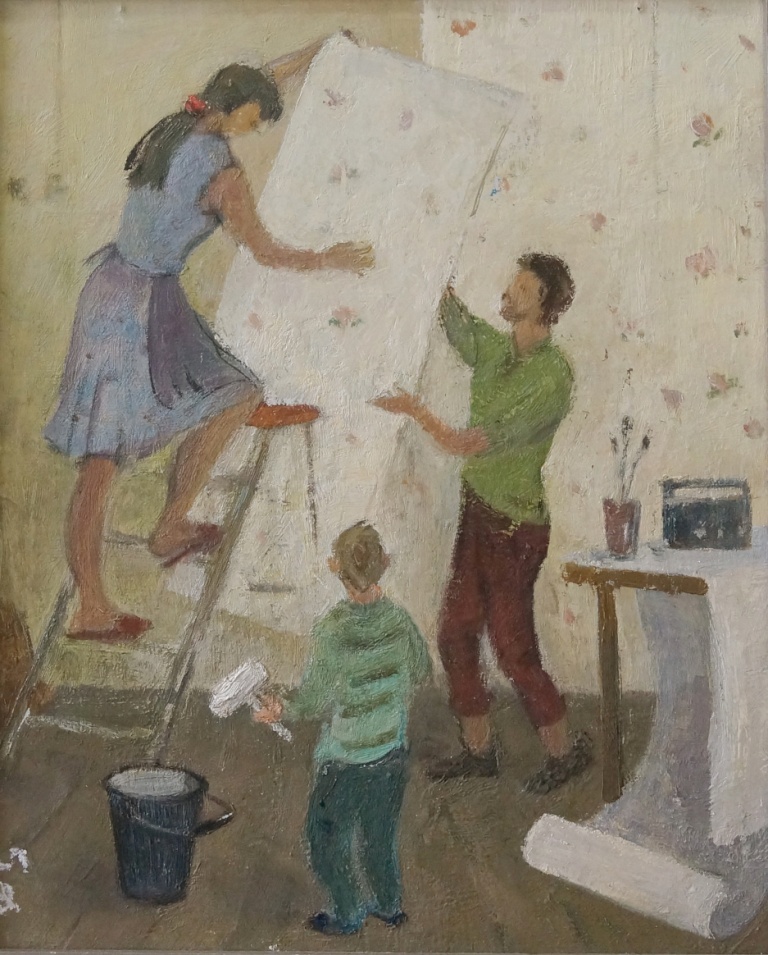 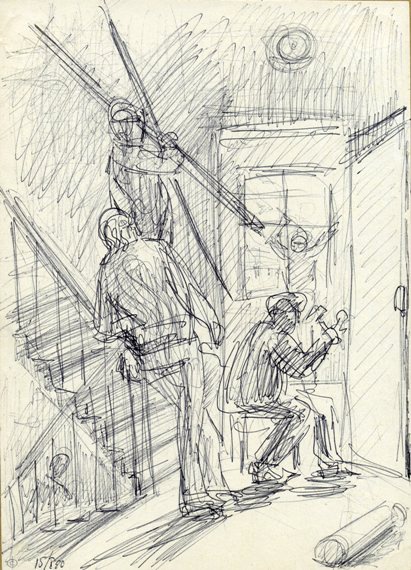 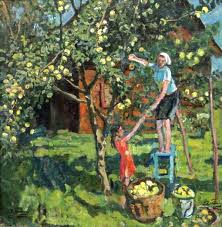 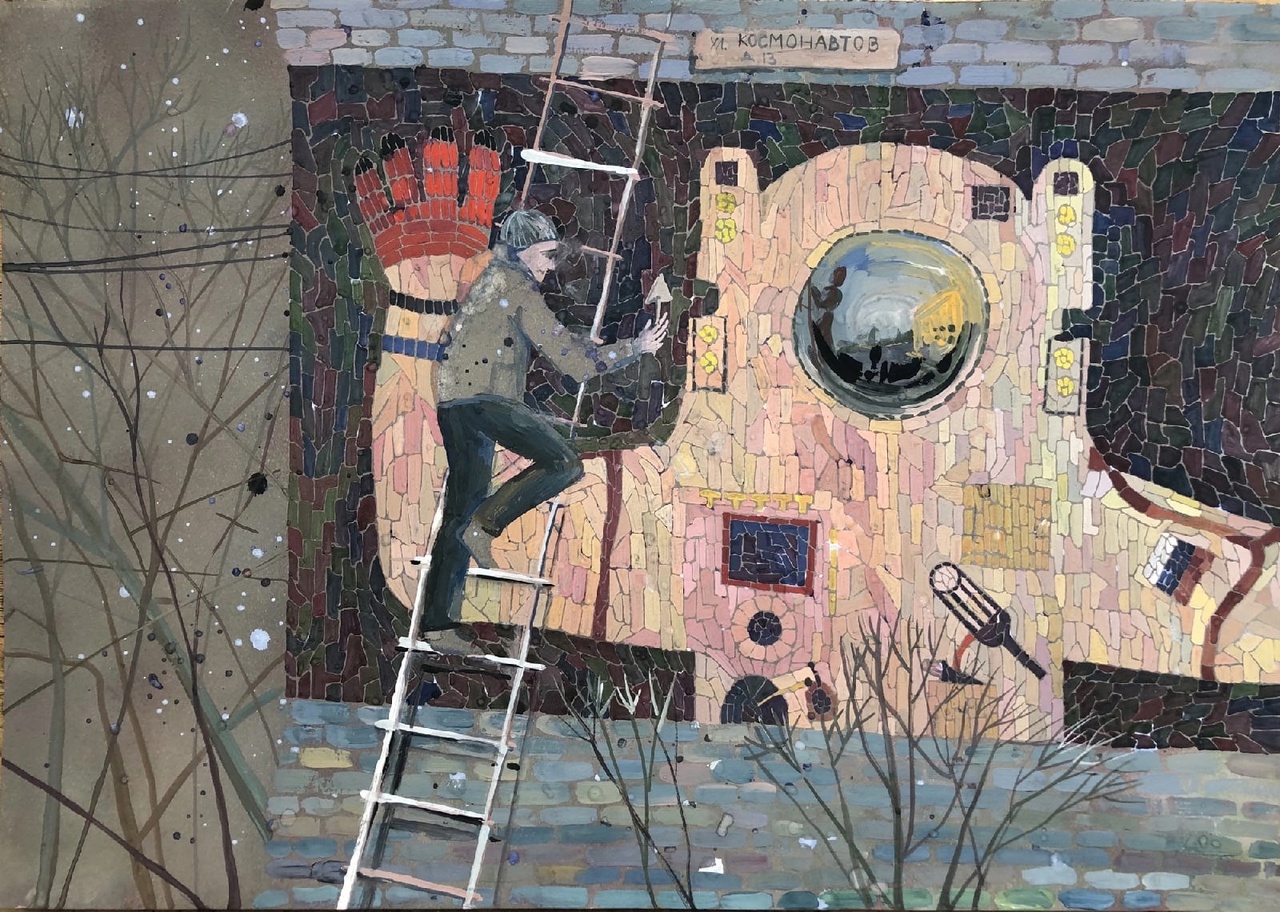 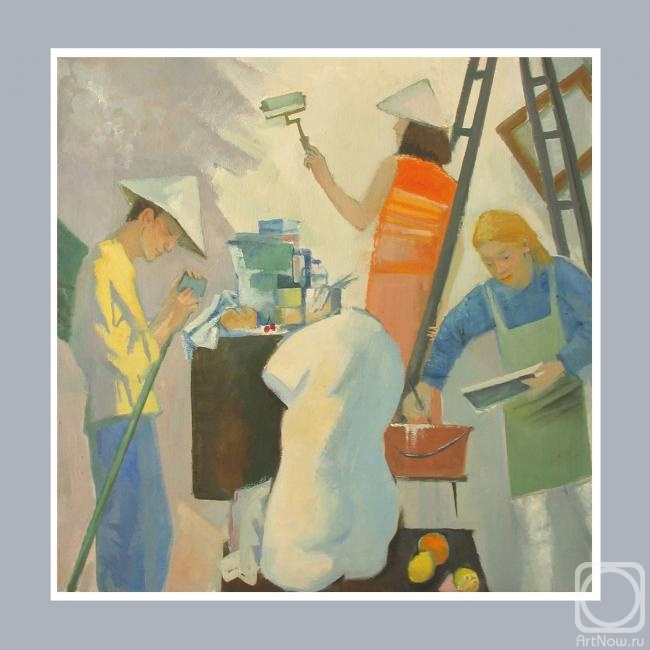 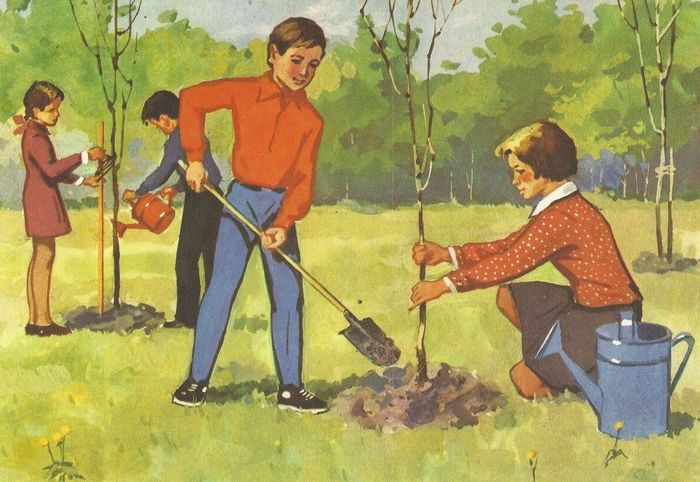 